1. DATOS DEL SOLICITANTE2. DATOS DEL ACOMPAÑANTE EN EL CASO DE LAS HABITACIONES DOBLES3. ALOJAMIENTO 4. RESERVA DE HABITACIONES Y ASISTENCIA A LOS DIFERENTES ACTOS PROGRAMADOS(Marcar con una X la opción preferida, Sujetas a disponibilidad, no se puede garantizar)CONSIDERACIONES PARA CUMPLIMENTAR LA SOLICITUD DE INSCRIPCIÓN1. DATOS DEL SOLICITANTE Y ACOMPAÑANTESIndíquense con claridad los datos solicitados en el impreso.Para asistir a cualquier evento se rellenará obligatoriamente una solicitud de inscripción.2. ALOJAMIENTOIndíquense con claridad los días de entrada y salida del hotel y el total de noches a pernoctar; el hotel aplicará las mismas condiciones a los asistentes al Día del Pínfano que tengan previsto llegar antes y/o salir después de los días previstos de celebración.Las habitaciones deberán quedar liberadas antes de las 12:00 hrs. del día de salida. Cualquier salida efectuada con posterioridad a esta hora, sin previa autorización por parte del establecimiento, puede conllevar un cargo adicional que deberá ser abonado por el usuario de la habitación. 3. RESERVA DE HABITACIONES Y ASISTENCIA A LOS ACTOS PROGRAMADOSEl desayuno está incluido en el precio de las habitaciones.El precio indicado para las habitaciones es por habitación y día (IVA incluido), entendiendo que las habitaciones individuales estarán siempre ocupadas por una persona y las dobles por dos personas.Los gastos extra de cada habitación (teléfono, consumiciones, aparcamiento, otros servicios, etc.) no están incluidos en el precio, es decisión de cada asistente utilizarlos o no; consecuentemente, deberán ser liquidados por los interesados directamente con el hotel al finalizar su estancia.El hotel podrá solicitar una tarjeta de crédito a la llegadaLa Asociación, por acuerdo de su junta directiva, bonificará a sus asociados con un 20% excepto en el viaje organizado que correrá por cuenta de los interesados en su totalidadDe nuestra página www.pinfanos.es puede descargarse una sencilla herramienta realizada en hoja de cálculo para facilitar el cálculo del coste de la estancia.CUENTA DE INGRESOBANCO SABADELL: IBAN ES63 0081 1533 0900 0103 1013Indicando claramente el NOMBRE Y APELLIDOS del solicitante y en concepto DIA DEL PÍNFANONOTA ADICIONALEn aquellos casos en que no sea posible reseñar la información solicitada en el ingreso, se deberá enviar una copia del resguardo de ingreso al secretario, por correo postal o electrónico, o contactar telefónicamente para su correcta identificación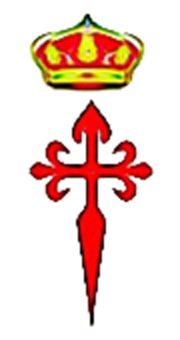 SOLICITUD DE INSCRIPCIÓNXV DÍA DEL PÍNFANOOVIEDO 2018ASOCIACIÓN DE HUÉRFANOS DEL EJÉRCITOSOLICITUD DE INSCRIPCIÓNXV DÍA DEL PÍNFANOOVIEDO 2018NOMBREAPELLIDOSNº SOCIOTFNO/CORREO.ENOMBRE Y APELLIDOSNº SOCIONIFDIA DE ENTRADADIA DE SALIDATOTALNOCHESSOCIOSSOCIOSSOCIOSRESTORESTORESTOCONCEPTOPRECIONOCHESPAXIMPORTE(A)NOCHESPAXIMPORTE(B)HABITACIÓN DUI66,00HABITACIÓN DOBLE75,00CENA DEL ENCUENTRO 34,00COMIDA DE HERMANDAD20,00COMIDA DEL ADIÓS26,00SubtotalSubtotalSubtotalBonificación del 20%Bonificación del 20%Bonificación del 20%Total (A)Total (A)Total (B)Total (B)VIAJE EN AUTOBÚS IDA/VUELTA45,00Importe final a ingresar (A + B + Viaje)Habitación doble cama matrimonioHabitación doble 2 camas(Las visitas son gratuitas)Nº de personasCONCURSO DE TALENTOSCONCURSO DE TALENTOS(Las visitas son gratuitas)Nº de personasNº de personasTipo de actuaciónVisita guiada del sábadoVista guiada del domingo